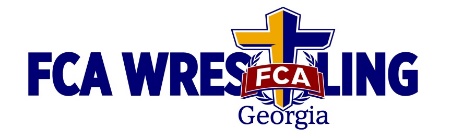 February 28, 2024Dear Coaches & FCA Wrestling Camp Participants, 
We look forward to another great FCA Wrestling Camp this summer.  Below is the information you need to know for camp:Camp dates are as follows:  June 5th-8th.  The camp is held at Emmanuel University, located at 181 Springs Rd., Franklin Springs, GA 30639.  The campus is on US 29.  Once on campus, follow the signs to the FCA camp registration (in the Wellons Science Bldg., between Turner and Spring Streets).  It is across the street from a red brick church (Franklin Springs Pentecostal Holiness Church) on Spring St.     Camp “check in” will run as follows:        Registration will be from 10:00AM to 1:00PM on Monday, June 3rd.    Following registration, camp will start at 2:00PM that Monday with a ‘welcome talk’ on the mats.  Every camper should be there.  A detailed "camp schedule" will be provided at registration.  There will be an FCA program every night.  Camp will end on the mats between 11:30am – 12pm on the last day of camp.  You will be released after rooms are inspected.All remaining registration fees are due at check-in, upon arrival at camp.  WE WILL BE ABLE TO TAKE CASH, CHECKS, OR CREDIT CARDS (VISA or MASTERCARD).  Make checks payable to:  Fellowship of Christian Athletes, (or, FCA Wrestling).  Linens will NOT be provided by the school.  Bring your own linens, pillows, towels, etc…  We have been told that the beds are twin size.  The dorm rooms are air-conditioned, so you may want to bring a blanket or sleeping bag.Meals provided will include:  Dinner on the first day of camp;  Breakfast, Lunch, & Dinner on the ensuing two days; and breakfast on the final day.  We will NOT be providing “box lunches to go” on the final day of camp.  Campers can bring extra cash for late-evening snacks (from the vending machines), or to order pizza through our camp staff (on 1st, 2nd, & 3rd nights).  We will have a “camp store” on site and several of our clinicians will have some items for sale.  This year we will also have an on-line camp store with FCA Wrestling gear.  Our camp store will also have some clearance items from previous years at a great discount!  (Note:  Extra spending money is NOT required). Wrestlers may want to bring a singlet for competition, but it is not necessary.  Regular work-out gear is also fine for competition / training sessions. You’ll need enough clean clothes for 3 work-outs per day.  Wrestlers must be showered & in “clean clothes” to enter the FCA program each night.  Competition may be organized into 10 – 14 teams, with appropriate weight classes. Matches will be run on a “running clock”.  There will be at least two pools of competition; an “A pool” (for varsity wrestlers), & a “B pool” (for the less experienced/ JV / middle-school wrestlers).  Coaches’ recommendations / preferences will determine the pool a wrestler competes in.    Individuals who attend camp on their own will be put with a team, which will also serve as their “Huddle Group” (for evening discussion groups).   There will be a charge for lost keys determined by Emmanuel College.  Please be aware of this and if your wrestler loses their key, please be prepared to pay for this at check-out.    Please leave valuables at home.  Neither FCA or Emmanuel College will be responsible for stolen     or lost items.If you are receiving this letter, it means we have your registration and your waiver in our database, (both of which are MANDATORY for every wrestler and coach.  The waiver forms are part of the online registration and are required to participate!  If you do not have these forms completed, you will have to complete them at camp registration before participation.  Thanks & God bless, Trevor RamosFCA Wrestling  •  Trevor Ramos  •   470-480-6174  •   tramos@fca.org